В Кении боевики задержали пассажирский автобус, выискивая христиан-----------------------------------------------------------------------------------------------------------------------------------В Кении полиция разыскивает шестерых джихадистов группировки «Аль-шабааб», вооруженных автоматами АК-47, которые задержали пассажирский автобус 13 января, ища среди пассажиров христиан.Нападение произошло близ границы с Сомали в округе Ваджир, где 99% населения мусульмане, в то время как во всей Кении христиан больше 80%.Террористы выстрелили в воздух и приказали всем пассажирам выйти из автобуса, который направлялся в Найроби из Мандеры, что на северо-востоке страны. “Они отделили мужчин от женщин и допросили всех мужчин, спрашивая, перевозятся ли в автобусах неместные [то есть христиане], а также есть ли среди присутствующих госслужащие”, - говорится в отчете полиции.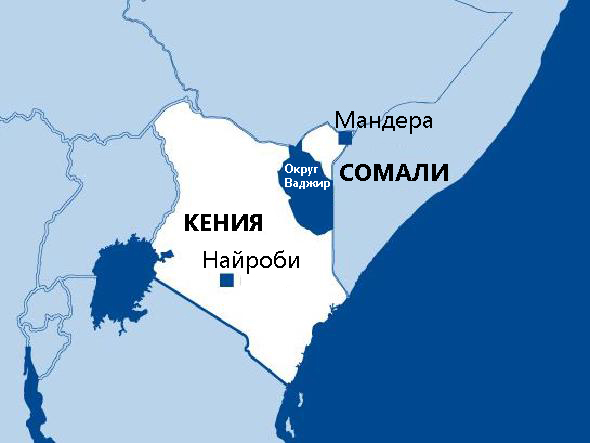 Боевики ограбили пассажиров, забрав у них ценные вещи, а также забрали у водителя 40,000 кенийских шиллингов ($360), предупредив его не возить в своем автобусе неместных (которые, скорее всего, будут христианами), после чего автобус смог продолжить свой путь.В район происшествия были направлены дополнительные службы безопасности, чтобы поймать нападавших, которые, по всей видимости, пересекли границу и ушли в Сомали. Боевики «Аль-шабааб» совершили недавно несколько нападений, похищая мирных жителей и нападая на автомобили служб безопасности, особенно в округе Гарисса и Мандера.В декабре 2019 года во время нападения на автобус в округе Ваджир боевики «Аль-шабааб» отделили и убили восемь христиан и еще трех пассажиров, кто не придерживался ислама.